产品介绍：1.基于自主知识产权开发，软硬件高配置平台性能卓著2.采用Android7.0操作系统，持续提供优化与更新3.工业结构设计，充分考虑设备的耐用性与使用舒适性4.UHF读写采用indyR2000模块，保证读写距离稳定及多标签盘存产品特性：1.CPU采用Cortex A53四核 1.3GHZ 处理器，内存容量ROM：EMMC 16GB  RAM： LPDDR2 2GB2.显示屏5寸IPS 1280* 720P，180°视角3.支持蓝牙4.0、WiFi，3G/4G等多种通讯方式；4.支持一维条码激光或二维条码扫描识读；5.UHF远距离5-6米距离读取6.支持800万像素摄像头自动对焦产品参数：UHF RFID远距离手持机VH-82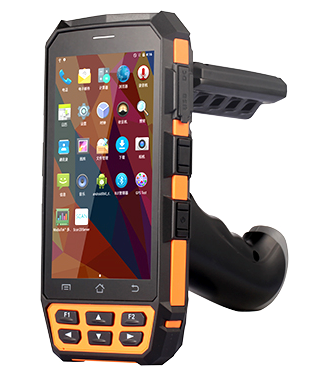 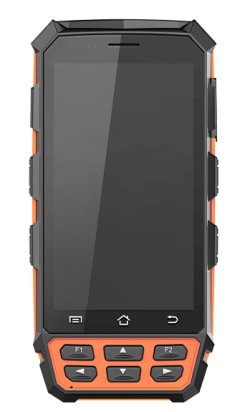 产品型号VH-82VH-82性 能 指 标性 能 指 标性 能 指 标处理器四核64位Cortex A53 主频1.3GHZ 处理器四核64位Cortex A53 主频1.3GHZ 处理器内存容量ROM：EMMC 16GB  RAM： LPDDR2 2GBROM：EMMC 16GB  RAM： LPDDR2 2GB操作系统Android 7.0 Android 7.0 无线通讯GPRS（标配）GPRS, EDGE , 4-band 900/1800，850/1900无线通讯WCDMA（TDLTE FDDLTE +TDD WCDMA+GSM）band 850/1900/2100，Cat.8 HSDPA Cat.6 HSUPA无线通讯WIFI（标配）2.4G/5G双频，符合IEEE 802.11a/b/g/n/ac无线通讯蓝牙（选配）符合Bluetooth 4.0显示屏5.0寸IPS屏, 分辨率720*1280, 高清全视角，阳光下可见5.0寸IPS屏, 分辨率720*1280, 高清全视角，阳光下可见键盘扫描键，功能键扫描键，功能键触摸屏大猩猩三代二次强化玻璃，支持多点电容触摸大猩猩三代二次强化玻璃，支持多点电容触摸指示灯网络指示灯，充电指示灯网络指示灯，充电指示灯音频支持语音播报支持语音播报Micro SD卡支持32G MICRO SD卡支持32G MICRO SD卡数据安全产品具有防掉电数据安全保护，在完全掉电（卸下电池及不外接电源）的情况下，数据不丢失产品具有防掉电数据安全保护，在完全掉电（卸下电池及不外接电源）的情况下，数据不丢失GPS指标通道：12通道接收类型：L1，C/A码，带载波相位平滑重捕获：< 1s误差范围： +-5米通道：12通道接收类型：L1，C/A码，带载波相位平滑重捕获：< 1s误差范围： +-5米导航地图支持凯立德、百度、谷歌、高德等导航地图支持凯立德、百度、谷歌、高德等导航地图输入法全屏手写，半屏手写，笔划，拼音，数字，字母，符号全屏手写，半屏手写，笔划，拼音，数字，字母，符号物理接口高速USB2.0设备端接口，3.5棍插充电接口高速USB2.0设备端接口，3.5棍插充电接口摄像头（选配）后置800W像素摄像头， 带闪光灯后置800W像素摄像头， 带闪光灯手电筒低功耗LED灯照明，应急使用低功耗LED灯照明，应急使用大指纹（选配）大指纹（选配）大指纹（选配）TCS1生物指纹（电感电容式），256x360pixelTCS1生物指纹（电感电容式），256x360pixel身份证读取（选配）身份证读取（选配）身份证读取（选配）公安部身份证读取公安部身份证读取一维条码（选配Honeywell N431X）一维条码（选配Honeywell N431X）一维条码（选配Honeywell N431X）识读码制可识读各种主要一维条码：Code 39、Code 93、Code 128、Codebar、EAN-13、EAN-8、UPC-A、UPC-E、ITF 14、UCC/EAN-128、ITF 25、Matrix 25、EAN-128、ISBN可识读各种主要一维条码：Code 39、Code 93、Code 128、Codebar、EAN-13、EAN-8、UPC-A、UPC-E、ITF 14、UCC/EAN-128、ITF 25、Matrix 25、EAN-128、ISBN识读距离0 cm～50 cm0 cm～50 cm识读率首读率≥99％，误码率≤0.01％，拒识率≤0.01％首读率≥99％，误码率≤0.01％，拒识率≤0.01％二维条码（选配）二维条码（选配）二维条码（选配）Honeywell-6603识别距离远，识别率高，解码速度快，误码率≤0.01％识别距离远，识别率高，解码速度快，误码率≤0.01％RFID （选配）RFID （选配）RFID （选配）超高频（915MHz/865MHz）5m以上距离针对EPC C1 GEN2 /ISO18000-6C协议的900MHz的标签进行读操作(与标签和天线有关)，支持865~868MHz或者920~925MHz5m以上距离针对EPC C1 GEN2 /ISO18000-6C协议的900MHz的标签进行读操作(与标签和天线有关)，支持865~868MHz或者920~925MHz高频(13.56MHz）0～7cm距离内针对ISO15693、ISO14443双协议13.56MHz的标签进行读写(与标签和天线有关)0～7cm距离内针对ISO15693、ISO14443双协议13.56MHz的标签进行读写(与标签和天线有关)低频125K/134.2K动物耳标125K/134.2K动物耳标PSAM支持两张PSAM卡支持两张PSAM卡高频（CPU卡）支持CPU卡的读写，配合PSAM使用支持CPU卡的读写，配合PSAM使用有源近距离通讯（选配）有源近距离通讯（选配）有源近距离通讯（选配）有源2.45G空旷距离200m，200张标签可以全部一次性读取空旷距离200m，200张标签可以全部一次性读取433M读取距离200m以上，距离可调读取距离200m以上，距离可调ZIGBEE适用无线组网数据采集适用无线组网数据采集电池性能电池性能电池性能电池8100mAh锂聚合物电池,待机时间：大于200小时,工作时间：大于10小时,交流适配器充电(2A)8100mAh锂聚合物电池,待机时间：大于200小时,工作时间：大于10小时,交流适配器充电(2A)电池待机时间电池充满电后，关闭无线通讯功能待机，360小时后，能正常运行 电池充满电后，关闭无线通讯功能待机，360小时后，能正常运行 电池充电时间充电时间＜4.5小时充电时间＜4.5小时充电工作时间10小时以上（一次充满电）10小时以上（一次充满电）工作环境工作环境工作环境操作温度-20℃～50℃-20℃～50℃存储温度-20℃～70℃-20℃～70℃相对湿度5%～90%RH，不凝结5%～90%RH，不凝结物理参数物理参数物理参数总重量小于400克（包括电池，不包括充电器）小于400克（包括电池，不包括充电器）包装尺寸170（长）×85（宽）×23（厚）± 2 mm170（长）×85（宽）×23（厚）± 2 mm附件附件附件标配锂电池1块，充电头１个，DC充电线1条，USB数据线１条锂电池1块，充电头１个，DC充电线1条，USB数据线１条